Bilgilendirilmiş Onam Formu.../.../20.. tarihinde gerçekleştirilen ..........................................................................................................programı mülakatında; ses ve görüntü kaydımın alınacağı, kayıtların tamamen gizli tutulacağı ve yalnızca mülakatımın değerlendirilmesinde kullanılacağı konusunda bilgilendirildim. Ses ve görüntü kaydımın alınmasını onaylıyorum.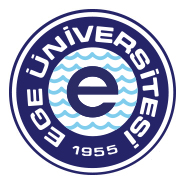 T.C.EGE ÜNİVERSİTESİEğitim Bilimleri Enstitüsü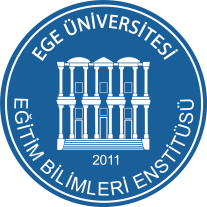 Sıra NoAdı Soyadıİmza1.2.3.4.5.6.7.8.9.10.11.12.13.14.15.16.17.18.19.20.Unvanı, Adı, Soyadı ve İmzasıJüri BaşkanıUnvanı, Adı, Soyadı ve İmzasıÜyeUnvanı, Adı, Soyadı ve İmzasıÜye